Wochenplan: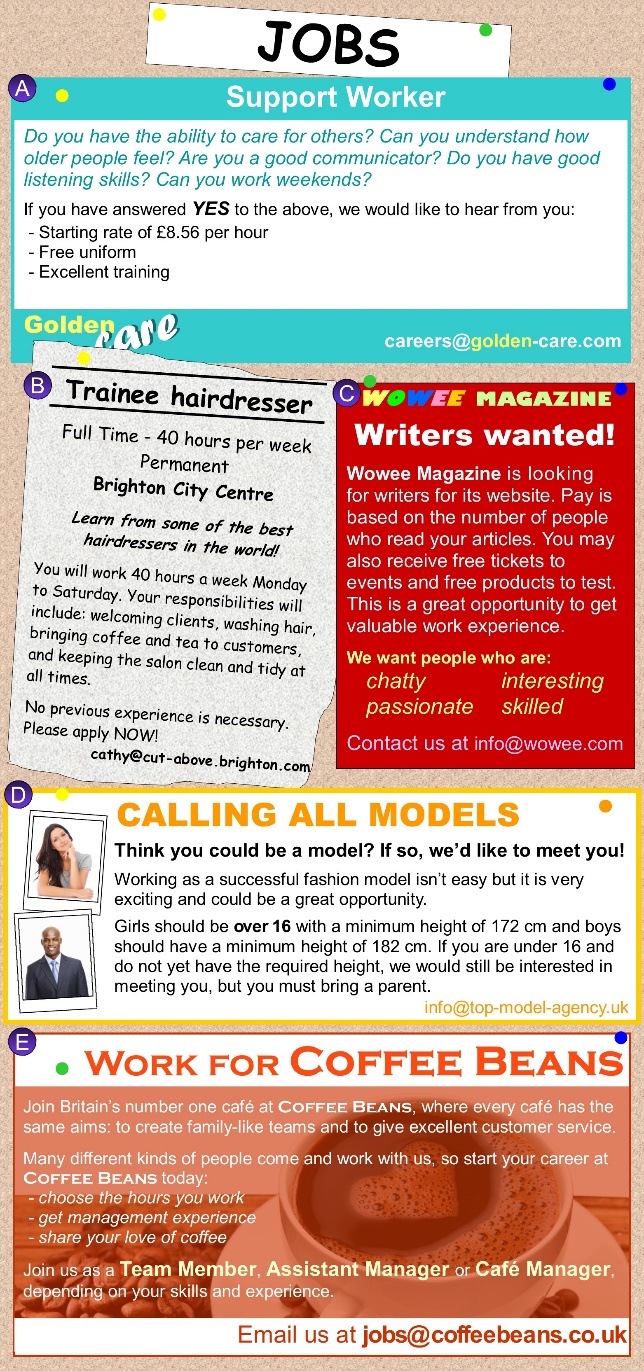 Vocab. p. 264 meet - runVocab. p. 221Do at least one activity on the irregular verbs you have revised so far with a partner. Ideas:Make a memory game (card 1 has infinitve + second form, card 2 has third form and translation) and play it.Make a test for each other and solve it.Act the verbs out and have your partner guess them, then give all forms and the translation.After class:Look at the instructions for writing cover letters in your book on p. 177.Use your CV to write a cover letter applying to one of the job advertisements on pp. 56-57.Write about 160 words (140-200).Put addresses and personal information at the top.Structure your letter according to the example on p. 177.Use adjectives and personal skills from your VC to describe yourself and explain why are best suited for this job.Have someone read it and bring your CV to our next class.Level 2:Write a cover letter for one of the job advertisements to the right. Have somebody read it and give you feedback.